2019 年河南省住院医师规范化培训报名表个人基本情况姓名性别民族出生日期籍贯婚姻情况身份证号照片政治面貌毕业时间学历学校毕业专业电话号码是否取得医师资格毕业院校健康状况工作单位□单位人□ 委培人□社会人学员类型单位联系人及职务单位联系人电话申请报名—志愿信息培训医院拟培训专业是否同意调剂专业培训期间是否打算考研申请报名-志愿信息培训医院培训学科是否同意调剂请工整填写“我承诺以上信息真实可靠”个人签字：日期：年月日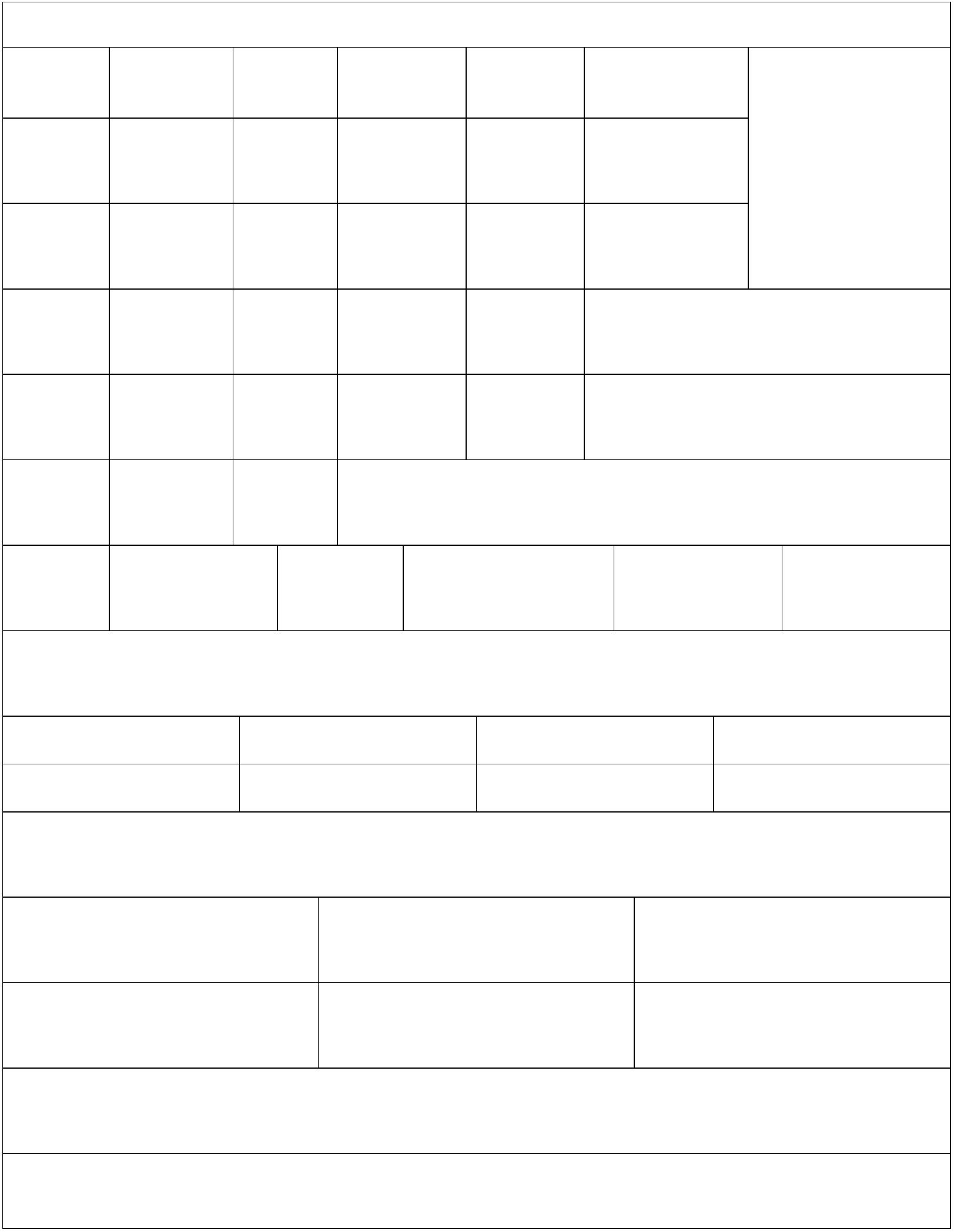 